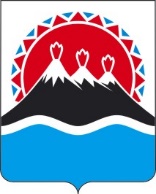 МИНИСТЕРСТВО ЭКОНОМИЧЕСКОГО РАЗВИТИЯКАМЧАТСКОГО КРАЯПРИКАЗг. Петропавловск-КамчатскийВ соответствии с пунктами 12, 19 статьи 19 Федерального закона от 22.11.1995 № 171-ФЗ «О государственном регулировании производства и оборота этилового спирта, алкогольной и спиртосодержащей продукции и об ограничении потребления (распития) алкогольной продукции», положением о Министерстве экономического развития Камчатского края, утвержденным постановлением Правительства Камчатского края  от  27.12.2012 № 590-П, на основании заявления от 17.05.2022 о переоформлении лицензии, представленного обществом с ограниченной ответственностью «Высотка» (ООО «Высотка»), ИНН 410193282, КПП 410101001, ОГРН 1204100003140, место нахождения общества: Камчатский край, г. Петропавловск-Камчатский, ул. Ключевская, д. 20, кв. 15, в связи с включением в лицензию нового обособленного подразделенияПРИКАЗЫВАЮ:Переоформить лицензию с регистрационным номером 41РПА0000999 на розничную продажу алкогольной продукции ООО «Высотка» с 14 июня 2022 года путем внесения в государственный сводный реестр выданных лицензий записи о переоформлении лицензии с сохранением при этом указанного в лицензии срока ее действия (с 21.11.2020 по 22.11.2023).3. Действие настоящего приказа довести до сведения:— УФНС России по Камчатскому краю;— ООО «Высотка».4. Контроль за исполнением настоящего приказа возложить на заместителя министра – начальника отдела торговли, лицензирования и контроля алкогольной продукции Бакнину Ольгу Николаевну.Министр                                                                                                       А.С. ГончаровИсп.: Лепехова Ю.В.10.06.2022№136-ТО переоформлении лицензииСОГЛАСОВАНО:Заместитель министра – начальник отдела торговли, лицензирования и контроля алкогольной продукцииО.Н. Бакнина